SCUOLA DELL’INFANZIA PLESSO “ FRA’ SICILIANO ” SEZ. L INSEGNANTI: ANNA MARIA IMPROTA- CONCETTA PALLADINO                                      ATTIVITA’: LA SEMINA                                          a cura dell’ins. ANNA MARIA IMPROTA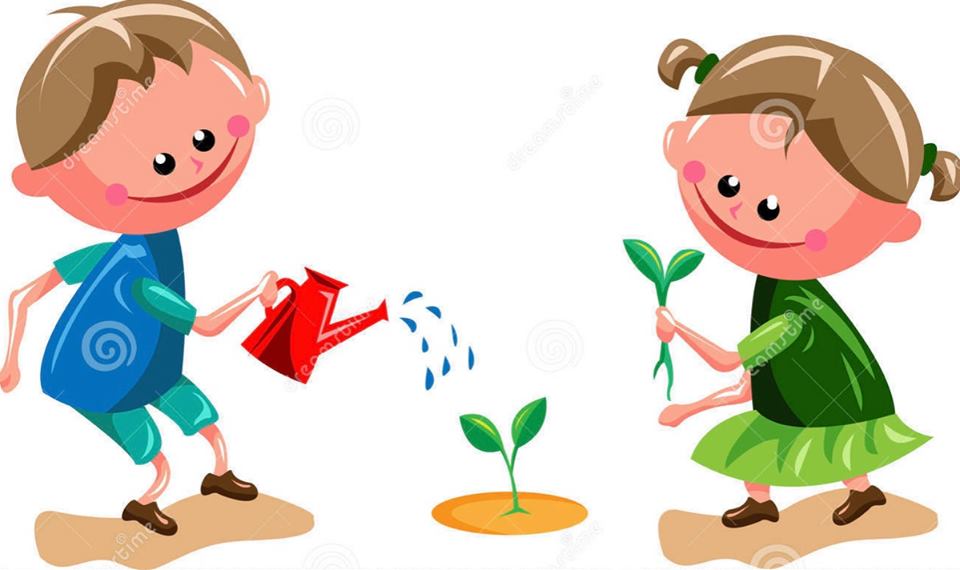 ASCOLTA E MEMORIZZA : “ NINNA NANA DEL SEMINO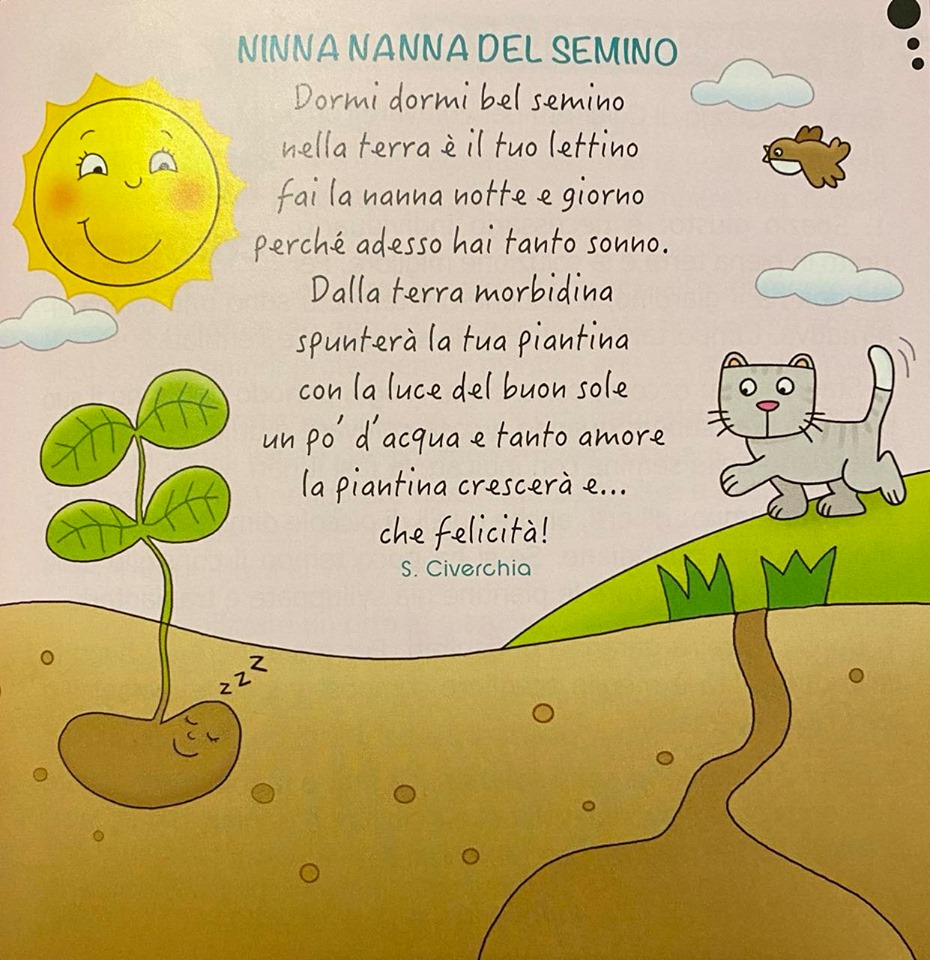 ASCOLTO DEL VIDEO : “ DAL SEME ALLA PIANTA , GERMINAZIONE DEL FAGIOLO”  https://www.youtube.com/watch?v=yqPnTO1vC1Q SEMINA DEI SEMI DI FAGIOLO NEL COTONE E NELLA TERRA.